	静岡県・静岡市 保育士・保育所支援センター	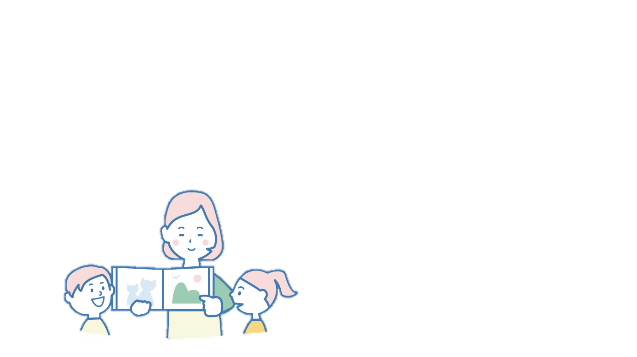   令和3年度　イベント予定【保育のお仕事フェア～保育士さん就職応援セミナー・就職相談会～】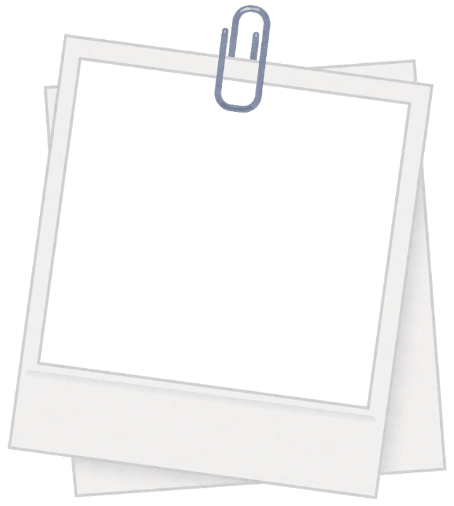 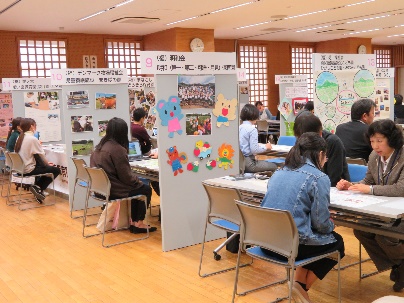 【保育出張相談会】保育士・保育所支援センターの相談員が各市町のハローワーク等に出向き出張相談に応じます。保育所等の保育士によるミニセミナーや個別相談・求人紹介・貸付の案内をします。＊開催時間13：30～15：30　　　　　　　　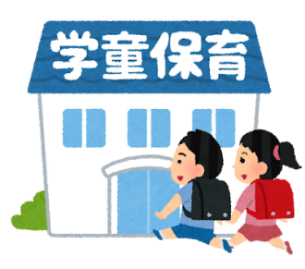 【保育士さんの働く職場説明会＆セミナー】保育所・放課後児童クラブなど、保育士が活躍する職場での働き方ややりがいについて、現場の保育士による説明会と保育に活かせる知識や技術を学ぶセミナーを開催します。	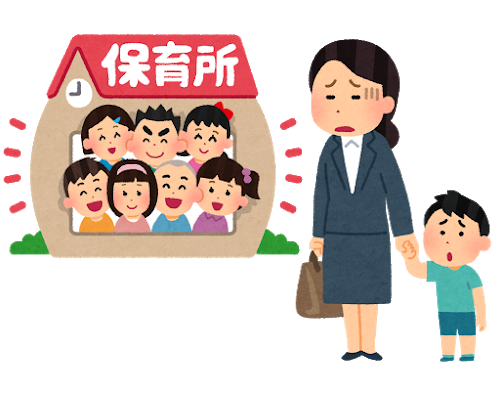 ◆県内3地区（東部、中部、西部）で、秋頃開催予定。詳細決定次第ＨＰにて案内します。－お問い合わせ先－社会福祉法人 静岡県社会福祉協議会　静岡県・静岡市 保育士・保育所支援センター〒420-0856 静岡市葵区駿府町1-70　TEL（054）271-2110（静岡県社会福祉人材センター内）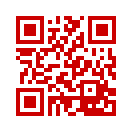 ※上記日程等は変更となる場合もございます。最新の情報はＨＰで随時更新します。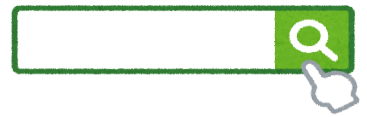 　　　　　　　　　　http://www.shizuoka-hoiku.jp  	開催地区開催日会場中　部７月３日（土）オンライン西　部１月15日（土）ⅰプラザ（磐田市）中　部１月16日（日）グランシップ（静岡市）東　部１月下旬未定開催日会場開催日開催日会場５月19日（水）ハローワーク静岡ハローワーク静岡10月13日（水）ハローワーク磐田５月26日（水）ハローワーク清水ハローワーク清水11月17日（水）ハローワーク掛川６月16日（水）ハローワーク焼津（BiVi藤枝）ハローワーク焼津（BiVi藤枝）12月 ９日（木）ハローワーク静岡６月30日（水）静岡市役所清水庁舎静岡市役所清水庁舎12月 15日（水）ハローワーク沼津・三島８月19日（木）静岡市駿河区役所静岡市駿河区役所２月 ５日（土）ハローワーク浜松９月 ７日（火）ハローワーク静岡ハローワーク静岡２月16日（水）ハローワーク清水９月21日（火）ハローワーク富士宮ハローワーク富士宮